		UNIVERSIDAD NACIONAL 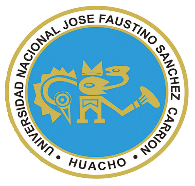 “JOSÉ FAUSTINO SÁNCHEZ CARRIÓN”VICERRECTORADO ACADÉMICOMODELO DE SYLLABUS PARA CLASES VIRTUALES EN LA UNJFSCFACULTAD DE INGENIERÍA INDUSTRIAL, SISTEMAS EINFORMÁTICAESCUELA PROFESIONAL DE INGENIERIA DE SISTEMASDATOS GENERALESSUMILLA El curso de Análisis y Diseño de Base de Datos es un curso teórico–práctico de las herramientas, dispositivos y tecnologías para lograr un efectivo análisis y diseño del sistema a implementar, permitiendo al alumno tener los conceptos básicos para comprender las técnicas de la implementación de Base de Datos.  Conceptos fundamentales relativos del Análisis y Diseño de Sistemas de Información que favorezcan la consolidación de una actitud crítica respecto al valor de metodologías y técnicas propias del ejercicio profesional del Ingeniero de Software.  Proceso de desarrollo de software desde tres perspectivas de profundización fundamentales que son: Comprensión de la secuencia de Fases y Actividades del proceso, generación de modelos de análisis y diseño descritos como artefactos con notación del Lenguaje Unificado de Modelado (UML) y por último la correlación o dependencia de los artefactos del análisis y el diseño.  CAPACIDADES AL FINALIZAR EL CURSOINDICADORES DE CAPACIDADES AL FINALIZAR EL CURSO	DESARROLLO DE LAS UNIDADES DIDÁCTICAS:MATERIALES EDUCATIVOS Y OTROS RECURSOS DIDÁCTICOSSe utilizarán todos los materiales y recursos requeridos de acuerdo a la naturaleza de los temas programados. Básicamente serán:MEDIOS Y PLATAFORMAS VIRTUALESCasos prácticosPizarra interactivaGoogle MeetRepositorios de datosMEDIOS INFORMATICOS:ComputadoraTabletCelularesInternet.EVALUACIÓN:La Evaluación es inherente al proceso de enseñanza aprendizaje y será continua y permanente. Los criterios de evaluación son de conocimiento, de desempeño y de producto.Evidencias de Conocimiento.La Evaluación será a través de pruebas escritas y orales para el análisis y autoevaluación. En cuanto al primer caso, medir la competencia a nivel interpretativo, argumentativo y propositivo, para ello debemos ver como identifica (describe, ejemplifica, relaciona, reconoce, explica, etc.); y la forma en que argumenta (plantea una afirmación, describe las refutaciones en contra de dicha afirmación, expone sus argumentos contra las refutaciones y llega a conclusiones) y la forma en que propone a través de establecer estrategias, valoraciones, generalizaciones, formulación de hipótesis, respuesta a situaciones, etc.En cuanto a la autoevaluación permite que el estudiante reconozca sus debilidades y fortalezas para corregir o mejorar.Las evaluaciones de este nivel serán de respuestas simples y otras con preguntas abiertas para su argumentación.Evidencia de Desempeño.Esta evidencia pone en acción recursos cognitivos, recursos procedimentales y recursos afectivos; todo ello en una integración que evidencia un saber hacer reflexivo; en tanto, se puede verbalizar lo que se hace, fundamentar teóricamente la práctica y evidenciar un pensamiento estratégico, dado en la observación en torno a cómo se actúa en situaciones impredecibles.La evaluación de desempeño se evalúa ponderando como el estudiante se hace investigador aplicando los procedimientos y técnicas en el desarrollo de las clases a través de su asistencia y participación asertiva.Evidencia de Producto.Están implicadas en las finalidades de la competencia, por tanto, no es simplemente la entrega del producto, sino que tiene que ver con el campo de acción y los requerimientos del contexto de aplicación.La evaluación de producto de evidencia en la entrega oportuna de sus trabajos parciales y el trabajo final.Además, se tendrá en cuenta la asistencia como componente del desempeño, el 30% de inasistencia inhabilita el derecho a la evaluación.Siendo el promedio final (PF), el promedio simple de los promedios ponderados de cada módulo (PM1, PM2, PM3, PM4) BIBLIOGRAFÍAFuentes DocumentalesFuentes BibliográficasFuentes HemerográficasFuentes ElectrónicasHuacho……………………………..2020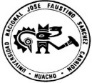 Línea de CarreraSistemas de InformaciónSemestre Académico2020-ICódigo del Curso304Créditos4Horas Semanales Hrs. Totales: 5         Teóricas: 3   Practicas: 2CicloVSecciónAApellidos y Nombres del DocenteQuispe Soto Eddy Iván Correo Institucionalequispe@unjfsc.edu.peN° De Celular994530360CAPACIDAD DE LA UNIDAD DIDÁCTICANOMBRE DE LA UNIDAD DIDÁCTICASEMANASUNIDAD IComprende la problemática del desarrollo de software profesional y conceptos básicos de la Ingeniería del software para el análisis y diseño de sistemas.Problemática del desarrollo de software profesional y conceptos básicos.1-4UNIDADIIDesarrolla su capacidad de análisis identificando los requerimientos de un sistema utilizando modelos y metodologías de desarrollo cumpliendo los estándares de desarrollo.Requerimientos de un sistema utilizando modelos y metodologías de desarrollo5-8UNIDADIIIAnaliza un Sistema para una organización, utilizando un lenguaje de modelamiento estándar.Análisis de un Sistema de Información9-12UNIDADIVDiseña un Sistema para una organización, utilizando un lenguaje de modelamiento estándarDiseño de un Sistema de Información.13-16N°INDICADORES DE CAPACIDAD AL FINALIZAR EL CURSO1Conoce la concepción para el desarrollo de sistemas2Fundamenta y/o justifica la implementación de sistemas con metodología3Conoce las herramientas de modelamiento de sistemas4Conoce las tendencias y/o enfoques de modelamiento de sistemas 5Conoce el proceso de desarrollo de sistemas6Analiza requerimientos, casos prácticos mediante el uso de herramientas CASE7Conoce los modelos y metodologías para el proceso de desarrollo de sistemas8Analiza casos aplicando lenguajes de modelamiento estándar.9Conoce los diagramas de análisis de sistemas.10Analiza casos prácticos de requerimientos de sistemas 11Modela y diagrama casos prácticos de requerimientos de sistemas12Conoce mediante diagramas los modelos estáticos  13Modela y diagrama casos prácticos de diseño de sistemas14Conoce mediante diagramas los modelos dinámicos15Modela y diagrama modelos de interacción 16Genera modelos de datos y clases en código.UNIDAD DIDÁCTICA I:CAPACIDAD DE LA UNIDAD DIDÁCTICA I: Comprende la problemática del desarrollo de software y conceptos de la Ingeniería del software para el análisis y diseño de sistemas.CAPACIDAD DE LA UNIDAD DIDÁCTICA I: Comprende la problemática del desarrollo de software y conceptos de la Ingeniería del software para el análisis y diseño de sistemas.CAPACIDAD DE LA UNIDAD DIDÁCTICA I: Comprende la problemática del desarrollo de software y conceptos de la Ingeniería del software para el análisis y diseño de sistemas.CAPACIDAD DE LA UNIDAD DIDÁCTICA I: Comprende la problemática del desarrollo de software y conceptos de la Ingeniería del software para el análisis y diseño de sistemas.CAPACIDAD DE LA UNIDAD DIDÁCTICA I: Comprende la problemática del desarrollo de software y conceptos de la Ingeniería del software para el análisis y diseño de sistemas.CAPACIDAD DE LA UNIDAD DIDÁCTICA I: Comprende la problemática del desarrollo de software y conceptos de la Ingeniería del software para el análisis y diseño de sistemas.CAPACIDAD DE LA UNIDAD DIDÁCTICA I: Comprende la problemática del desarrollo de software y conceptos de la Ingeniería del software para el análisis y diseño de sistemas.CAPACIDAD DE LA UNIDAD DIDÁCTICA I: Comprende la problemática del desarrollo de software y conceptos de la Ingeniería del software para el análisis y diseño de sistemas.UNIDAD DIDÁCTICA I:SEMANACONTENIDOS CONTENIDOS CONTENIDOS CONTENIDOS ESTRATEGIAS DE LA ENSEÑANZA VIRTUALESTRATEGIAS DE LA ENSEÑANZA VIRTUALINDICADORES DE LOGRO DE LA CAPACIDAD UNIDAD DIDÁCTICA I:SEMANACONCEPTUALPROCEDIMENTALPROCEDIMENTALACTITUDINALESTRATEGIAS DE LA ENSEÑANZA VIRTUALESTRATEGIAS DE LA ENSEÑANZA VIRTUALINDICADORES DE LOGRO DE LA CAPACIDAD UNIDAD DIDÁCTICA I:1234Evolución y propósito y del proceso de desarrollo de software.Definiciones y paradigma de la Ingeniería de Software.  Crisis y Mitos del desarrollo de Sistemas.Desarrollo de Sistemas de Información.Analiza casos prácticos de modelos de análisis y diseño de sistemas Comprende conceptos e importancia del desarrollo de sistemas.Reconoce diferentes enfoques del desarrollo de sistemas.Identifica y reconoce los elementos para el desarrollo de sistemas.Identifica el proceso el modelamiento de sistemas, utilizando una herramienta CASE.Comprende conceptos e importancia del desarrollo de sistemas.Reconoce diferentes enfoques del desarrollo de sistemas.Identifica y reconoce los elementos para el desarrollo de sistemas.Identifica el proceso el modelamiento de sistemas, utilizando una herramienta CASE.Demuestra conocer la importancia del análisis y diseño de sistemas en las empresas para la toma de decisiones. Valora los criterios para la justificación del modelamiento de análisis y diseño de sistemas con el uso de herramientas CASE.Expositiva (Docente/Alumno)Uso del Google MeetDebate dirigido (Discusiones)Foros, ChatLecturasUso de repositorios digitalesLluvia de ideas (Saberes previos)Foros, ChatExpositiva (Docente/Alumno)Uso del Google MeetDebate dirigido (Discusiones)Foros, ChatLecturasUso de repositorios digitalesLluvia de ideas (Saberes previos)Foros, ChatUNIDAD DIDÁCTICA I:1234EVALUACIÓN DE LA UNIDAD DIDÁCTICAEVALUACIÓN DE LA UNIDAD DIDÁCTICAEVALUACIÓN DE LA UNIDAD DIDÁCTICAEVALUACIÓN DE LA UNIDAD DIDÁCTICAEVALUACIÓN DE LA UNIDAD DIDÁCTICAEVALUACIÓN DE LA UNIDAD DIDÁCTICAEVALUACIÓN DE LA UNIDAD DIDÁCTICAUNIDAD DIDÁCTICA I:1234EVIDENCIA DE CONOCIMIENTOSEVIDENCIA DE CONOCIMIENTOSEVIDENCIA DE PRODUCTOEVIDENCIA DE PRODUCTOEVIDENCIA DE PRODUCTOEVIDENCIA DE DESEMPEÑOEVIDENCIA DE DESEMPEÑOUNIDAD DIDÁCTICA I:1234Estudios de CasosCuestionariosEstudios de CasosCuestionariosTrabajos individuales y/o grupalesSoluciones a Ejercicios propuestosTrabajos individuales y/o grupalesSoluciones a Ejercicios propuestosTrabajos individuales y/o grupalesSoluciones a Ejercicios propuestosComportamiento en clase virtual y chatComportamiento en clase virtual y chatUNIDAD DIDÁCTICA II:CAPACIDAD DE LA UNIDAD DIDÁCTICA II: Identifica los requerimientos de un sistema utilizando modelos y metodologías de desarrollo cumpliendo los estándares de desarrollo.CAPACIDAD DE LA UNIDAD DIDÁCTICA II: Identifica los requerimientos de un sistema utilizando modelos y metodologías de desarrollo cumpliendo los estándares de desarrollo.CAPACIDAD DE LA UNIDAD DIDÁCTICA II: Identifica los requerimientos de un sistema utilizando modelos y metodologías de desarrollo cumpliendo los estándares de desarrollo.CAPACIDAD DE LA UNIDAD DIDÁCTICA II: Identifica los requerimientos de un sistema utilizando modelos y metodologías de desarrollo cumpliendo los estándares de desarrollo.CAPACIDAD DE LA UNIDAD DIDÁCTICA II: Identifica los requerimientos de un sistema utilizando modelos y metodologías de desarrollo cumpliendo los estándares de desarrollo.CAPACIDAD DE LA UNIDAD DIDÁCTICA II: Identifica los requerimientos de un sistema utilizando modelos y metodologías de desarrollo cumpliendo los estándares de desarrollo.CAPACIDAD DE LA UNIDAD DIDÁCTICA II: Identifica los requerimientos de un sistema utilizando modelos y metodologías de desarrollo cumpliendo los estándares de desarrollo.CAPACIDAD DE LA UNIDAD DIDÁCTICA II: Identifica los requerimientos de un sistema utilizando modelos y metodologías de desarrollo cumpliendo los estándares de desarrollo.UNIDAD DIDÁCTICA II:SEMANACONTENIDOS CONTENIDOS CONTENIDOS CONTENIDOS ESTRATEGIAS DE LA ENSEÑANZA VIRTUALESTRATEGIAS DE LA ENSEÑANZA VIRTUALINDICADORES DE LOGRO DE LA CAPACIDAD UNIDAD DIDÁCTICA II:SEMANACONCEPTUALPROCEDIMENTALPROCEDIMENTALACTITUDINALESTRATEGIAS DE LA ENSEÑANZA VIRTUALESTRATEGIAS DE LA ENSEÑANZA VIRTUALINDICADORES DE LOGRO DE LA CAPACIDAD UNIDAD DIDÁCTICA II:5678Definición y modelos ciclos de desarrollo (cascada) y modelos ciclos de vida evolutivo y ciclos de vida incremental.Metodologías para el proceso de desarrollo, metodologías tradicionales y ágiles.Ingeniería de requerimiento, funcionales y no funcionales.Tendencia Orientado a Objetos, lenguaje de modelamiento Orientado a Objetos UML.Identifica cada uno de los términos de los modelos y metodologías.Reconoce las tendencias de metodologías agiles.Reconoce la importancia de los requerimientos en el proceso de desarrolloReconoce la importancia de la teoría orientada a objetos y los estándares de modelamiento.Identifica cada uno de los términos de los modelos y metodologías.Reconoce las tendencias de metodologías agiles.Reconoce la importancia de los requerimientos en el proceso de desarrolloReconoce la importancia de la teoría orientada a objetos y los estándares de modelamiento.Demuestra conocer la importancia del desarrollo de software con metodología.Valora los criterios para la optimización de modelar requerimientos basado en estándares como UML.Expositiva (Docente/Alumno)Uso del Google MeetDebate dirigido (Discusiones)Foros, ChatLecturasUso de repositorios digitalesLluvia de ideas (Saberes previos)Foros, ChatExpositiva (Docente/Alumno)Uso del Google MeetDebate dirigido (Discusiones)Foros, ChatLecturasUso de repositorios digitalesLluvia de ideas (Saberes previos)Foros, ChatUNIDAD DIDÁCTICA II:5678EVALUACIÓN DE LA UNIDAD DIDÁCTICAEVALUACIÓN DE LA UNIDAD DIDÁCTICAEVALUACIÓN DE LA UNIDAD DIDÁCTICAEVALUACIÓN DE LA UNIDAD DIDÁCTICAEVALUACIÓN DE LA UNIDAD DIDÁCTICAEVALUACIÓN DE LA UNIDAD DIDÁCTICAEVALUACIÓN DE LA UNIDAD DIDÁCTICAUNIDAD DIDÁCTICA II:5678EVIDENCIA DE CONOCIMIENTOSEVIDENCIA DE CONOCIMIENTOSEVIDENCIA DE PRODUCTOEVIDENCIA DE PRODUCTOEVIDENCIA DE PRODUCTOEVIDENCIA DE DESEMPEÑOEVIDENCIA DE DESEMPEÑOUNIDAD DIDÁCTICA II:5678Estudios de CasosCuestionariosEstudios de CasosCuestionariosTrabajos individuales y/o grupalesSoluciones a Ejercicios propuestosTrabajos individuales y/o grupalesSoluciones a Ejercicios propuestosTrabajos individuales y/o grupalesSoluciones a Ejercicios propuestosComportamiento en clase virtual y chatComportamiento en clase virtual y chatUNIDAD DIDÁCTICA III:CAPACIDAD DE LA UNIDAD DIDÁCTICA III: Analiza un Sistema para una organización, utilizando un lenguaje de modelamiento estándarCAPACIDAD DE LA UNIDAD DIDÁCTICA III: Analiza un Sistema para una organización, utilizando un lenguaje de modelamiento estándarCAPACIDAD DE LA UNIDAD DIDÁCTICA III: Analiza un Sistema para una organización, utilizando un lenguaje de modelamiento estándarCAPACIDAD DE LA UNIDAD DIDÁCTICA III: Analiza un Sistema para una organización, utilizando un lenguaje de modelamiento estándarCAPACIDAD DE LA UNIDAD DIDÁCTICA III: Analiza un Sistema para una organización, utilizando un lenguaje de modelamiento estándarCAPACIDAD DE LA UNIDAD DIDÁCTICA III: Analiza un Sistema para una organización, utilizando un lenguaje de modelamiento estándarCAPACIDAD DE LA UNIDAD DIDÁCTICA III: Analiza un Sistema para una organización, utilizando un lenguaje de modelamiento estándarCAPACIDAD DE LA UNIDAD DIDÁCTICA III: Analiza un Sistema para una organización, utilizando un lenguaje de modelamiento estándarUNIDAD DIDÁCTICA III:SEMANACONTENIDOSCONTENIDOSCONTENIDOSCONTENIDOSESTRATEGIAS DE LA ENSEÑANZA VIRTUALESTRATEGIAS DE LA ENSEÑANZA VIRTUALINDICADORES DE LOGRO DE LA CAPACIDAD UNIDAD DIDÁCTICA III:SEMANACONCEPTUALPROCEDIMENTALPROCEDIMENTALACTITUDINALESTRATEGIAS DE LA ENSEÑANZA VIRTUALESTRATEGIAS DE LA ENSEÑANZA VIRTUALINDICADORES DE LOGRO DE LA CAPACIDAD UNIDAD DIDÁCTICA III:1234Enfoque: Diagramas estáticos y dinámico  Modelamiento de Análisis de Negocio, diagramas de Casos de Uso. Elementos y sus estereotipos.Modelamiento de Análisis de requerimientos funcionales, diagramas de Casos de Uso. Elementos y sus estereotiposCasos prácticos de diagramas de casos de uso, modelo estáticoReconoce los modelos del proceso de desarrollo estático y dinámico.Identifica y aplica Modelamiento de Análisis de NegocioIdentifica y aplica Modelamiento de Análisis de requerimientos funcionalesReconoce los modelos del proceso de desarrollo estático y dinámico.Identifica y aplica Modelamiento de Análisis de NegocioIdentifica y aplica Modelamiento de Análisis de requerimientos funcionalesDemuestra criterio para el modelamiento de casos de usos de negocio y casos de uso de requerimientos funcionales.Valora la importancia de tener base de datos normalizadas.Demuestra responsabilidad en el modelamiento de casos prácticosExpositiva (Docente/Alumno)Uso del Google MeetDebate dirigido (Discusiones)Foros, ChatLecturasUso de repositorios digitalesLluvia de ideas (Saberes previos)Foros, ChatExpositiva (Docente/Alumno)Uso del Google MeetDebate dirigido (Discusiones)Foros, ChatLecturasUso de repositorios digitalesLluvia de ideas (Saberes previos)Foros, ChatUNIDAD DIDÁCTICA III:1234EVALUACIÓN DE LA UNIDAD DIDÁCTICAEVALUACIÓN DE LA UNIDAD DIDÁCTICAEVALUACIÓN DE LA UNIDAD DIDÁCTICAEVALUACIÓN DE LA UNIDAD DIDÁCTICAEVALUACIÓN DE LA UNIDAD DIDÁCTICAEVALUACIÓN DE LA UNIDAD DIDÁCTICAEVALUACIÓN DE LA UNIDAD DIDÁCTICAUNIDAD DIDÁCTICA III:1234EVIDENCIA DE CONOCIMIENTOSEVIDENCIA DE CONOCIMIENTOSEVIDENCIA DE PRODUCTOEVIDENCIA DE PRODUCTOEVIDENCIA DE PRODUCTOEVIDENCIA DE DESEMPEÑOEVIDENCIA DE DESEMPEÑOUNIDAD DIDÁCTICA III:1234Estudios de CasosCuestionariosEstudios de CasosCuestionariosTrabajos individuales y/o grupalesSoluciones a Ejercicios propuestosTrabajos individuales y/o grupalesSoluciones a Ejercicios propuestosTrabajos individuales y/o grupalesSoluciones a Ejercicios propuestosComportamiento en clase virtual y chatComportamiento en clase virtual y chatUNIDAD DIDÁCTICA IV:CAPACIDAD DE LA UNIDAD DIDÁCTICA IV: CAPACIDAD DE LA UNIDAD DIDÁCTICA IV: CAPACIDAD DE LA UNIDAD DIDÁCTICA IV: CAPACIDAD DE LA UNIDAD DIDÁCTICA IV: CAPACIDAD DE LA UNIDAD DIDÁCTICA IV: CAPACIDAD DE LA UNIDAD DIDÁCTICA IV: CAPACIDAD DE LA UNIDAD DIDÁCTICA IV: CAPACIDAD DE LA UNIDAD DIDÁCTICA IV: UNIDAD DIDÁCTICA IV:SEMANACONTENIDOS CONTENIDOS CONTENIDOS CONTENIDOS ESTRATEGIAS DE LA ENSEÑANZA VIRTUALESTRATEGIAS DE LA ENSEÑANZA VIRTUALINDICADORES DE LOGRO DE LA CAPACIDAD UNIDAD DIDÁCTICA IV:SEMANACONCEPTUALPROCEDIMENTALPROCEDIMENTALACTITUDINALESTRATEGIAS DE LA ENSEÑANZA VIRTUALESTRATEGIAS DE LA ENSEÑANZA VIRTUALINDICADORES DE LOGRO DE LA CAPACIDAD UNIDAD DIDÁCTICA IV:13141516Lenguaje de manipulación de datos (MDL).Casos Prácticos.Aplicación de funciones y sub consultas.   Caso de Aplicación.Consultas de unión interna y externa.   Caso de AplicaciónCasos prácticos de consultas y creación de objetos de base de datos Analiza e identifica los diversos comandos SQL en la manipulación de datos.Conoce y aplica las sentencias SQL para realizar consultas a una base de datos.Conoce diversas técnicas manipulación de datos creando objetos de base de datos.Analiza e identifica los diversos comandos SQL en la manipulación de datos.Conoce y aplica las sentencias SQL para realizar consultas a una base de datos.Conoce diversas técnicas manipulación de datos creando objetos de base de datos.Demuestra criterio para la implementación de consultas SQL.Valora la importancia de implementar consultas y objetos en una base de datos.Expositiva (Docente/Alumno)Uso del Google MeetDebate dirigido (Discusiones)Foros, ChatLecturasUso de repositorios digitalesLluvia de ideas (Saberes previos)Foros, ChatExpositiva (Docente/Alumno)Uso del Google MeetDebate dirigido (Discusiones)Foros, ChatLecturasUso de repositorios digitalesLluvia de ideas (Saberes previos)Foros, ChatUNIDAD DIDÁCTICA IV:13141516EVALUACIÓN DE LA UNIDAD DIDÁCTICAEVALUACIÓN DE LA UNIDAD DIDÁCTICAEVALUACIÓN DE LA UNIDAD DIDÁCTICAEVALUACIÓN DE LA UNIDAD DIDÁCTICAEVALUACIÓN DE LA UNIDAD DIDÁCTICAEVALUACIÓN DE LA UNIDAD DIDÁCTICAEVALUACIÓN DE LA UNIDAD DIDÁCTICAUNIDAD DIDÁCTICA IV:13141516EVIDENCIA DE CONOCIMIENTOSEVIDENCIA DE CONOCIMIENTOSEVIDENCIA DE PRODUCTOEVIDENCIA DE PRODUCTOEVIDENCIA DE PRODUCTOEVIDENCIA DE DESEMPEÑOEVIDENCIA DE DESEMPEÑOUNIDAD DIDÁCTICA IV:13141516Estudios de CasosCuestionariosEstudios de CasosCuestionariosTrabajos individuales y/o grupalesSoluciones a Ejercicios propuestosTrabajos individuales y/o grupalesSoluciones a Ejercicios propuestosTrabajos individuales y/o grupalesSoluciones a Ejercicios propuestosComportamiento en clase virtual y chatComportamiento en clase virtual y chatVARIABLESPONDERACIONESUNIDADES DIDÁCTICAS DENOMINADAS MÓDULOSEvaluación de Conocimiento30 %El ciclo académico comprende 4Evaluación de Producto35%El ciclo académico comprende 4Evaluación de Desempeño35 %El ciclo académico comprende 4